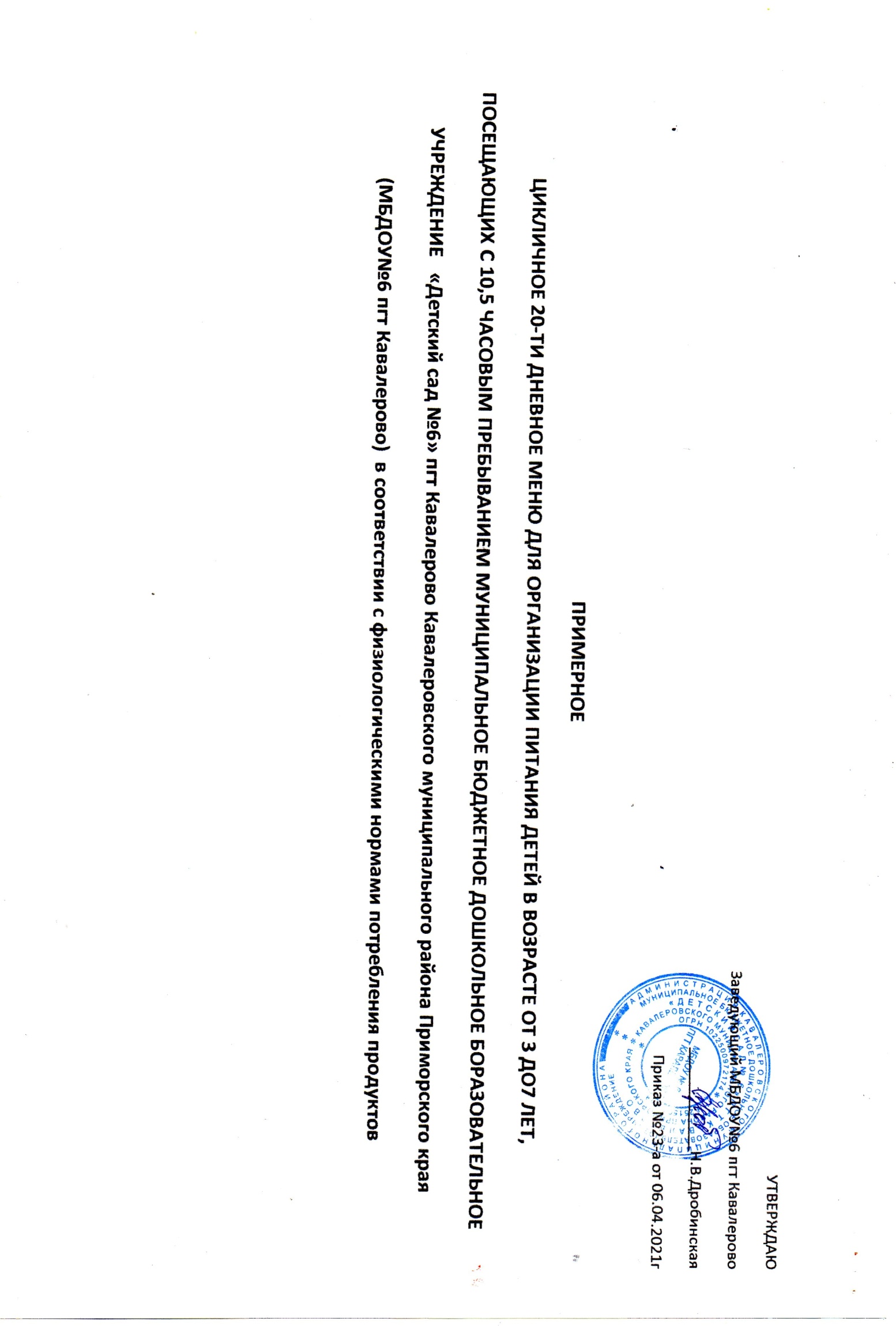 1 неделяС 3 до 7 летС 3 до 7 летС 3 до 7 летС 3 до 7 летС 3 до 7 лет№ рец-рыВитамин СДень 1 (понедельник)ВыходПищевая ценностьПищевая ценностьПищевая ценностьЭнерг-я ценность№ рец-рыВитамин СДень 1 (понедельник)ВыходБелкиЖирыУглеводыЭнерг-я ценность№ рец-рыВитамин СЗавтракграммыграммыграммыграммыккал№ рец-рыВитамин СБутерброд с маслом40/52,78,0211136180Каша вязкая молочная манная200/37,57,5330,618147Кофейный напиток с молоком2004,84,819,7115050,81/0.9Итого4481520,3561,31467Второй завтракГруша1000,40,411,34510ОбедСалат из отварной свеклы с чесноком603,046,058,1480,022Суп вермишелевый с курицей2502,822,8621,7618634Котлета мясная7013,336,854,621314,93/6,91Каша гречневая, рассыпчатая15013,36,244127248Компот из сухофруктов2002,1028,5610880,72/0,8Хлеб ржаной503,30,622,1794,5Итого78037,8922,6126,25871,5ПолдникОмлет натуральный1008,8215,47,7195,38270,12/0,15Икра кабачковая302,82,333,446,821Чай с сахаром2000,1201349,281Печенье302,634,1326,21145,9Итого36014,3721,8650,31437,36Всего за день168867,6665,21249,171820,86Объем за день1 неделяС 3 до 7 летС 3 до 7 летС 3 до 7 летС 3 до 7 летС 3 до 7 лет№ рец-рыВитамин СДень 2  (вторник)ВыходПищевая ценностьПищевая ценностьПищевая ценностьЭнерг-я ценность№ рец-рыВитамин СДень 2  (вторник)ВыходБелкиЖирыУглеводыЭнерг-я ценность№ рец-рыВитамин СЗавтракграммыграммыграммыграммыккал№ рец-рыВитамин СБутерброд с маслом40/52,78,021113618Каша вязкая молочная пшенная200/39,458,4256,2330961,5/2Какао с молоком2003,33,721,4130150,97/1,08Итого44815,4520,1488,6596Второй завтракСок абрикосовый 1500,75019,0579,013/4ОбедСельдь с репчатым луком607,65,162,485,224Суп с овсяными хлопьями и курицей2502,822,8621,76186Суфле из курицы7016,8712,877,3236183Соус томатный500,621,54,8935,611191,12Макаронные изделия отварные1506,024,216,5175,36112Компот из свежих яблок1505,824,513,452,042402,4/2,88Хлеб ржаной503,30,622,1794,5Итого78043,0531,6988,42864,71ПолдникЗапеканка морковная с творогом, молочным соусом150/309,0212,3536,72481181,56/1,95Чай с лимоном2000,1013,85431,01/1,12Печенье302,634,1326,21145,9Итого41011,7516,4876,71447.9Всего за день17887168,31272,781987,62Объем за день1 неделяС 3 до 7 летС 3 до 7 летС 3 до 7 летС 3 до 7 летС 3 до 7 лет№ рец-рыВитамин СДень 3 (среда)ВыходПищевая ценностьПищевая ценностьПищевая ценностьЭнерг-я ценность№ рец-рыВитамин СДень 3 (среда)ВыходБелкиЖирыУглеводыЭнерг-я ценность№ рец-рыВитамин СЗавтракграммыграммыграммыграммыккал№ рец-рыВитамин СБутерброд с маслом, сыр40/5/74,238,5417,41483Каша вязкая молочная пшеничная200/39,59,233,2279911,22/1,62Яйцо отварное405,084,60,2863Какао с молоком2003,33,721,4130150,97/1,08Итого49522,1126,0472,28620Второй завтракЯблоко1000,40,411,34510ОбедСалат из моркови с зеленным горошком601,99,856,2612211Борщ из свежей капусты со сметаной25065,620,2140,2277,49/12,5Рыба с овощами709,93,55,65218,05161Картофельное пюре1505,64,630,4139,52068,75/13,13Кисель из замороженных ягод2000,10,0426,14105,23781,6/1,8Хлеб ржаной503,30,622,1794,5Итого78026,824,19110,82819,45ПолдникПудинг из творога с рисом со сгущ. молоком150/3019,214,47453211270,52/0,6Чай с сахаром2000,1201349,2813Итого38019,3214,4758370,28Всего за день175568,6365,1252,41854,73Объем за день1 неделяС 3 до 7 летС 3 до 7 летС 3 до 7 летС 3 до 7 летС 3 до 7 лет№ рец-рыВитамин СДень 4 (четверг)ВыходПищевая ценностьПищевая ценностьПищевая ценностьЭнерг-я ценность№ рец-рыВитамин СДень 4 (четверг)ВыходБелкиЖирыУглеводыЭнерг-я ценность№ рец-рыВитамин СЗавтракграммыграммыграммыграммыккал№ рец-рыВитамин СБутерброд с маслом, сыр40/5/74,238,5417,41483Каша вязкая молочная кукурузная200/37,448,0726,75243,9293Кофейный напиток с молоком2004,84,819,7115050,18/0,9Итого45516,4721,4163,86541,92Второй завтракЯблоко1000,40,411,34510ОбедИкра баклажанная (пром. пр-ва)304,81,125,31300,89/1,77Свекольник со сметаной250/77,285,821,06196,03347,97/9,95Рулет мясной с яйцом паровой10019,2512,2326,232841703,74/4,24Компот из сухофруктов2002,1028,5610880,72/0,8Хлеб ржаной503,30,622,1794,5Итого63736,7319,75103,32812,53ПолдникРагу овощное1507,5614,8723,21238,9977Чай с сахаром2000,1201349,2813Булка домашняя706,259,6334,2180,22740,19/0,27Хлеб пшеничный404,42,426,4116,3Итого46018,3326,996,81584,77Всего за день165271,9368,46275,291984,22Объем за день1 неделяС 3 до 7 летС 3 до 7 летС 3 до 7 летС 3 до 7 летС 3 до 7 лет№ рец-рыВитамин СДень 5 (пятница)ВыходПищевая ценностьПищевая ценностьПищевая ценностьЭнерг-я ценность№ рец-рыВитамин СДень 5 (пятница)ВыходБелкиЖирыУглеводыЭнерг-я ценность№ рец-рыВитамин СЗавтракграммыграммыграммыграммыккал№ рец-рыВитамин СБутерброд с маслом40/52,78,021113610,16/0,21Каша «Дружба» (рис+пшено)200/36,5510,1829,0924384Чай с сахаром2000,1201349,28134/6Итого4489,3718,253,09428,28Второй завтракНапиток йогуртовый2005,856,18,1104,0714ОбедСалат из моркови с чесноком601,043,024,74849Суп картофельный с рыбными фрикадельками2005,625,214,52130,5640Оладьи из печени, запеченные в сметане100/1014,8513,613,54252,54948,6/12,38Гороховое пюре15013,36,0346,75325108Компот из свежих яблок и лимона1800,20,2525,35104,0773,47/3,86Хлеб ржаной503,30,622,1794,5Итого75038,3128,7127,07990,67ПолдникПудинг манный с кисельной ягодной заливкой150/505,258,7962,133500,28/0,46Сок яблочный1500,70,115,1564Конфета301,411,788,0549,95Итого3807,3610,6785,33463,95Всего за день177860,8963,67273,591986,97Объем за день2 неделяС 3 до 7 летС 3 до 7 летС 3 до 7 летС 3 до 7 летС 3 до 7 лет№ рец-рыВитамин СДень 6 (понедельник)ВыходПищевая ценностьПищевая ценностьПищевая ценностьЭнерг-я ценность№ рец-рыВитамин СДень 6 (понедельник)ВыходБелкиЖирыУглеводыЭнерг-я ценность№ рец-рыВитамин СЗавтракграммыграммыграммыграммыккал№ рец-рыВитамин СБутерброд с маслом, сыр40/5/74,238,5417,41483Каша вязкая рисовая молочная200/37,558,0623,62180,243Какао с молоком2003,33,721,4130150,97/1,08Итого45515,0820,362,42458,2Второй завтракСок персиковый1500,50,124,75102ОбедСалат из свеклы с чесноком603,046,058,148022Суп «Шахтерский» с курицей2509,315,3225153,643Жаркое по-домашнему15017,7613,2532,5405153Компот из сухофруктов2002,1028,5610880,72/0,8Хлеб ржаной503,30,622,1794,5Итого71035,5125,22116,37841,1ПолдникОмлет натуральный 1008,8215,47,7195,38270,12/0,15Чай с сахаром2000,1201349,2813Коржик молочный352,634,1326,21145,9Итого33511,5719,5346,91390,56Всего за день165062,6665,15250,451791,86Объем за день2 неделяС 3 до 7 летС 3 до 7 летС 3 до 7 летС 3 до 7 летС 3 до 7 лет№ рец-рыВитамин СДень 7 (вторник)ВыходПищевая ценностьПищевая ценностьПищевая ценностьЭнерг-я ценность№ рец-рыВитамин СДень 7 (вторник)ВыходБелкиЖирыУглеводыЭнерг-я ценность№ рец-рыВитамин СЗавтракграммыграммыграммыграммыккал№ рец-рыВитамин СБутерброд с маслом, сыр40/5/74,238,5417,41483Каша вязкая молочная кукурузная200/37,448,0726,75243,9291Какао с молоком2003,33,721,4130150,97/1,08Итого45514,9720,3165,55521,92Второй завтракГруша1000,40,411,34510ОбедСельдь с луком репчатым607,65,162,485,223Рассольник ленинградский на м/б со сметаной250/103,243,5632,61821017,44/12,4Пудинг мясной7015,214,4316,67210,52164Капуста тешенная1504,454,922,87152,17200Компот из яблок1805,485,214,3763,442402,4/2,88Хлеб ржаной503,30,622,1794,5Итого77039,2733,85111,08787,83ПолдникКаша пшеничная с овощами1805,6115,344,12357,2190Хлеб пшеничный404,42,426,4116,3Ватрушка с творогом607,081,931,99168289Чай с лимоном2000,1013,85431,01/1,12Итого48017,1919,6116,31695,5Всего за день180571,8374,16304,242050,25Объем за день2 неделяС 3 до 7 летС 3 до 7 летС 3 до 7 летС 3 до 7 летС 3 до 7 лет№ рец-рыВитамин СДень 8 (среда)ВыходПищевая ценностьПищевая ценностьПищевая ценностьЭнерг-я ценность№ рец-рыВитамин СДень 8 (среда)ВыходБелкиЖирыУглеводыЭнерг-я ценность№ рец-рыВитамин СЗавтракграммыграммыграммыграммыккал№ рец-рыВитамин СБутерброд с маслом40/52,78,021113618Каша вязкая молочная манная200/37,57,5330,618188Кофейный напиток с молоком2004,84,819,711502Итого4481520,3561,31467Второй завтракЯблоко1000,40,411,34510ОбедКукуруза консарвир. (пром. пр-ва)301,90,3610,0852,238Суп «Дальневосточный» с курицей и сметаной2002,14,115104,6Котлета рыбная любительская7012,765,3318,65263134Картофельное пюре1505,64,630,4139,52068,75/13,13Компот из сухофруктов2002,1028,5610880,72/0,8Хлеб ржаной503,30,622,1794,5Итого70027,7614,99124,86761,8ПолдникВареники ленивые с молочным соусом120/4015,4512,232,58320,8116/119Чай с сахаром2000,1201349,2813Итого36015,5712,245,58370,08Всего за день160858,7347,94243,051643,88Объем за день2 неделяС 3 до 7 летС 3 до 7 летС 3 до 7 летС 3 до 7 летС 3 до 7 лет№ рец-рыВитамин СДень 9 (четверг)ВыходПищевая ценностьПищевая ценностьПищевая ценностьЭнерг-я ценность№ рец-рыВитамин СДень 9 (четверг)ВыходБелкиЖирыУглеводыЭнерг-я ценность№ рец-рыВитамин СЗавтракграммыграммыграммыграммыккал№ рец-рыВитамин СБутерброд с маслом40/52,78,021113618Каша вязкая молочная гречневая200/38,945,2128,3246,1786Какао с молоком2003,33,721,413015Яйцо отварное405,084,60,2863Итого48820,0221,5360,98575,17Второй завтракСок яблочный 1500,70,115,156410ОбедСалат из отварной моркови с чесноком601,043,024,74849Суп картофельный с бобовыми и курицей200/157,584,5625,62167,6364,83/6,10Оладьи из печень со сметаной 100/1014,8513,613,54252,54948,6/12,38Картофельное пюре1505,64,630,4139,52068,75/13,13Компот из сухофруктов2002,1028,5610880,72/0,8Хлеб ржаной503,30,622,1794,5Итого78534,4726,38125,03846,14ПолдникРыба, припущенная в молоке804,246,216,26112,841Чай с лимоном 2000,1013,85431,01/1,12Булка домашняя706,259,6334,2180,22740,19/0,27Хлеб пшеничная404,42,426,4116,3Итого39014,9918,2390,66463,3Всего за день181370,1866,24291,821948,61Объем за день2 неделяС 3 до 7 летС 3 до 7 летС 3 до 7 летС 3 до 7 летС 3 до 7 лет№ рец-рыВитамин СДень 10 (пятница)ВыходПищевая ценностьПищевая ценностьПищевая ценностьЭнерг-я ценность№ рец-рыВитамин СДень 10 (пятница)ВыходБелкиЖирыУглеводыЭнерг-я ценность№ рец-рыВитамин СЗавтракграммыграммыграммыграммыккал№ рец-рыВитамин СБутерброд с маслом, сыр40/5/74,238,5417,41483Суп молочный с макаронными изделиями200/36,045,621,25167,6930,69/0,92Кофейный напиток с молоком2004,84,819,711502Итого45515,0718,9458,36465,6Второй завтракНапиток йогуртовый2005,856,18,1104,0714ОбедИкра кабачковая (пром. пр-ва)304,44,246,176,4Суп картофельный с мясными фрикадельками25010,36,4715,922637Голубцы ленивые с томатным соусом150/3021,313,3822,8833015035/45Кисель из сухофруктов1800,950,1440,95131406Хлеб ржаной503,30,622,1794,5Итого69040,2524,83108857,9ПолдникЗапеканка морковная1505,712,2935,921569Сок персиковый1500,50,124,7510213Печенье домашняя302,634,1326,21145,9Итого3308,8316,5286,86462,9Всего за день16757066,39261,321890,47Объем за день3 неделяС 3 до 7 летС 3 до 7 летС 3 до 7 летС 3 до 7 летС 3 до 7 лет№ рец-рыВитамин СДень 11 (понедельник)ВыходПищевая ценностьПищевая ценностьПищевая ценностьЭнерг-я ценность№ рец-рыВитамин СДень 11 (понедельник)ВыходБелкиЖирыУглеводыЭнерг-я ценность№ рец-рыВитамин СЗавтракграммыграммыграммыграммыккал№ рец-рыВитамин СБутерброд с маслом40/52,78,021113618Каша вязкая молочная манная200/37,57,5330,618188Какао с молоком2003,33,721,413015Итого44813,519,2563447Второй завтракГруша1000,40,411,34510ОбедИкра баклажанная (пром. пр-ва)304,81,125,31300,89/1,77Суп картофельный из консервов «Сайра»2004,245,224,26152,841Капуста тушенная с мясом22013,216,526,37398,2200Компот из сухофруктов2002,1028,5610880,72/0,8Хлеб ржаной503,30,622,1794,5Итого70027,6423,42106,66883,5ПолдникАзу с курицей18021,4620,7523,65242529Чай с сахаром2000,1201349,2813Булка домашняя706,259,6334,2180,22740,19/0,27Хлеб пшеничная404,42,426,4116,3Итого49032,2332,7897,25587,78Всего за день173873,7775,85278,211963,28Объем за день3 неделяС 3 до 7 летС 3 до 7 летС 3 до 7 летС 3 до 7 летС 3 до 7 лет№ рец-рыВитамин СДень 12 (вторник)ВыходПищевая ценностьПищевая ценностьПищевая ценностьЭнерг-я ценность№ рец-рыВитамин СДень 12 (вторник)ВыходБелкиЖирыУглеводыЭнерг-я ценность№ рец-рыВитамин СЗавтракграммыграммыграммыграммыккал№ рец-рыВитамин СБутерброд с маслом40/52,78,021113618Каша вязкая молочная кукурузная200/37,448,0726,75243,9291Какао с молоком2003,33,721,413015Итого44813,4419,7959,15509,92Второй завтракСок яблочный 1500,70,115,156410ОбедСельдь с луком репчатым607,65,162,485,223Суп «Дальневосточный» с курицей и сметаной2002,14,115104,6Тефтели мясные609,567,0157,7217,830,36/0,5Картофельное пюре1505,64,630,4139,52068,75/13,13Компот из сухофруктов2002,1028,5610880,72/0,8Хлеб ржаной503,30,622,1794,5Итого72030,2621,47156,23749,63ПолдникПирог с яблоком и творогом7010,083,5629,04196,80,14/0,16Чай с сахаром2000,1201349,2813Итого27010,23,5642,04246,08Всего за день158854,644,92272,571569,63Объем за день3 неделяС 3 до 7 летС 3 до 7 летС 3 до 7 летС 3 до 7 летС 3 до 7 лет№ рец-рыВитамин СДень 13 (среда)ВыходПищевая ценностьПищевая ценностьПищевая ценностьЭнерг-я ценность№ рец-рыВитамин СДень 13 (среда)ВыходБелкиЖирыУглеводыЭнерг-я ценность№ рец-рыВитамин СЗавтракграммыграммыграммыграммыккал№ рец-рыВитамин СБутерброд с маслом, сыр40/5/74,238,5417,41483Каша вязкая молочная пшеничная200/39,59,233,2279911,22/1,62Кофейный напиток с молоком2004,84,819,711502Итого45518,5322,5470,31577Второй завтракЯблоко1000,40,411,34510ОбедСалат из отварной моркови с чесноком601,043,024,74849Щи из св. капусты со сметаной2003,229,7715,68142,955Суфле из рыбы с молочным соусом75/5011,826,389,21173,3459/160Рис отварной1504,25,7673,6255,2191Компот из ягод2002,1028,5610880,72/0,8Хлеб ржаной503,30,622,1794,5Итого78525,6825,53153,96857,94ПолдникСырники со сгущенным молоком180/3024,0417,4526,72380,81290,25/0,45Чай с сахаром2000,1201349,2813Итого41024,1617,4539,72430,08Всего за день175068,7765,92275,291910,02Объем за день3 неделяС 3 до 7 летС 3 до 7 летС 3 до 7 летС 3 до 7 летС 3 до 7 лет№ рец-рыВитамин СДень 14 (четверг)ВыходПищевая ценностьПищевая ценностьПищевая ценностьЭнерг-я ценность№ рец-рыВитамин СДень 14 (четверг)ВыходБелкиЖирыУглеводыЭнерг-я ценность№ рец-рыВитамин СЗавтракграммыграммыграммыграммыккал№ рец-рыВитамин СБутерброд с маслом, сыр40/5/74,238,5417,41483Каша гречневая заливная молоком200/38,945,2128,3246,17Кофейный напиток с молоком2004,84,819,711502Яйцо отварное405,084,60,2863Итого49523,0523,1565,69607,17Второй завтракНапиток йогуртовый2005,856,18,1104,0714ОбедСалат из соленного огурца с луком600,784,65,127119Борщ на м/б со сметаной200/107,925,8212,65146,75276,33/8,44Картофельная запеканка с отварным мясом и соусом160/3026,5324,7832,5435,65157/226Кисель из замороженных ягод2000,10,0426,14105,23781,6/1,8Хлеб ржаной503,30,622,1794,5Итого71038,6335,8498,58853,1ПолдникМакаронные изделия отварные150/56,568,216,5175,36194Яблоко запеченное404,175,4640,32278,69,29Сок абрикосовый 1500,75019,0579,013/4Итого34511,4813,6675,87532,97Всего за день175079,0178,75248,242097,31Объем за день3 неделяС 3 до 7 летС 3 до 7 летС 3 до 7 летС 3 до 7 летС 3 до 7 лет№ рец-рыВитамин СДень 15 (пятница)ВыходПищевая ценностьПищевая ценностьПищевая ценностьЭнерг-я ценность№ рец-рыВитамин СДень 15 (пятница)ВыходБелкиЖирыУглеводыЭнерг-я ценность№ рец-рыВитамин СЗавтракграммыграммыграммыграммыккал№ рец-рыВитамин СБутерброд с маслом40/52,78,021113618Каша «Дружба» (рис+пшено)200/36,5510,1829,0924384Какао с молоком2003,33,721,413015Итого44812,5521,961,49509Второй завтракЯблоко1000,40,411,34510ОбедГорошек зеленый (пром. пр-ва)302,880,085,8636Суп картофельный с рыбными фрикадельками2005,625,214,52130,56400,3/0,4Солянка сборная с мясом25022,7315,2247,65436,382Компот из сухофруктов2002,1028,5610880,72/0,8Хлеб ржаной503,30,622,1794,5Итого73036,6321,1118,76805,36ПолдникОмлет натуральный 1008,8215,47,7195,38270,12/0,15Чай с сахаром2000,1201349,2813Коржик молочный352,634,1326,21145,9Итого33511,5719,5346,91390,56Всего за день161361,1562,93238,461749,92Объем за день4 неделяС 3 до 7 летС 3 до 7 летС 3 до 7 летС 3 до 7 летС 3 до 7 лет№ рец-рыВитамин СДень 16 (понедельник)ВыходПищевая ценностьПищевая ценностьПищевая ценностьЭнерг-я ценность№ рец-рыВитамин СДень 16 (понедельник)ВыходБелкиЖирыУглеводыЭнерг-я ценность№ рец-рыВитамин СЗавтракграммыграммыграммыграммыккал№ рец-рыВитамин СБутерброд с маслом, сыр40/5/74,238,5417,41483Каша вязкая молочная кукурузная200/37,448,0726,75243,9291Какао с молоком2003,33,721,413015Итого45514,9720,3165,55521,92Второй завтракГруша1000,40,411,34510ОбедСалат из соленного огурца с луком600,784,65,127119Суп картофельный с клецками и курицей200/2532,6314,4789,5537Плов с мясом20032,2528,9333,05535,4117Компот из ягод2002,1028,5610880,72/0,8Хлеб ржаной503,30,622,1794,5Итого73541,4336,76103,37898,45ПолдникКапуста тешенная203,564,924,2610341Чай с лимоном 	2000,1013,85431,01/1,12Пирожок с яблоком7010,083,5629,04196,80,14/0,16Хлеб пшеничная404,42,426,4116,3Итого33018,1410,8693,5470,1Всего за день162074,9468,33273,721935,47Объем за день4 неделяС 3 до 7 летС 3 до 7 летС 3 до 7 летС 3 до 7 летС 3 до 7 лет№ рец-рыВитамин СДень 17 (вторник)ВыходПищевая ценностьПищевая ценностьПищевая ценностьЭнерг-я ценность№ рец-рыВитамин СДень 17 (вторник)ВыходБелкиЖирыУглеводыЭнерг-я ценность№ рец-рыВитамин СЗавтракграммыграммыграммыграммыккал№ рец-рыВитамин СБутерброд с маслом, сыр40/5/74,238,5417,414830,16/0,21Каша вязкая молочная пшеничная200/39,59,233,2279911,22/1,62Какао с молоком2003,33,721,4130154/6Итого45517,0321,4472557Второй завтракСок яблочный1500,70,115,156414ОбедСельдь с луком репчатым607,65,162,485,223Рассольник ленинградский с мясом, сметаной250/103,243,5632,61821017,44/12,4Оладьи из печень 10014,8513,613,54252,54948,6/12,38Макаронные изделия отварные150/56,568,216,5175,36194Компот из свежих яблок 1800,20,2525,35104,0773,47/3,86Хлеб ржаной503,30,622,1794,5Итого80535,7531,37112,56893,67ПолдникПудинг из творога с рисом со сгущ. молоком150/3019,214,47453211270,52/0,6Чай с сахаром2000,1201349,2813Итого38019,3214,4758370,28Всего за день179072,867,38257,711884,95Объем за день4 неделяС 3 до 7 летС 3 до 7 летС 3 до 7 летС 3 до 7 летС 3 до 7 лет№ рец-рыВитамин СДень 18 (среда)ВыходПищевая ценностьПищевая ценностьПищевая ценностьЭнерг-я ценностьДень 18 (среда)ВыходБелкиЖирыУглеводыЭнерг-я ценностьЗавтракграммыграммыграммыграммыккалБутерброд с маслом40/52,78,021113618Суп молочный с макаронными изделиями200/36,045,621,25167,6930,69/0,92Кофейный напиток с молоком2004,84,819,711502Яйцо отварное405,084,60,2863Итого48818,6223,0252,24516,6Второй завтракНапиток йогуртовый2005,856,18,1104,0714ОбедСалат из отварной моркови с чесноком601,043,024,74849Свекольник со сметаной250/107,285,821,06196,03347,97/9,95Тефтели рыбные70/3010,568,6214,71210,51460,16/0,22Картофельное пюре1505,64,630,4139,52068,75/13,13Компот из сухофруктов2002,1028,5610880,72/0,8Хлеб ржаной503,30,622,1794,5Итого82029,8822,64121,64832,53ПолдникВареники ленивые с молочным соусом120/4015,4512,232,58320,8116/1190,25/0,45Чай с лимоном 	2000,1013,85431,01/1,12Итого36015,5512,246,38374,8Всего за день186869,963,96228,361828Объем за день4 неделяС 3 до 7 летС 3 до 7 летС 3 до 7 летС 3 до 7 летС 3 до 7 лет№ рец-рыВитамин СДень 19 (четверг)ВыходПищевая ценностьПищевая ценностьПищевая ценностьЭнерг-я ценность№ рец-рыВитамин СДень 19 (четверг)ВыходБелкиЖирыУглеводыЭнерг-я ценность№ рец-рыВитамин СЗавтракграммыграммыграммыграммыккал№ рец-рыВитамин СБутерброд с маслом40/52,78,021113618Каша вязкая молочная пшенная200/39,458,4256,2330961,5/2Кофейный напиток с молоком2004,84,819,711502Итого44816,9521,2486,91616Второй завтракЯблоко1000,40,411,34510ОбедГорошек зеленый (пром. пр-ва)302,880,085,8636Суп вермишелевый с курицей2502,822,8621,7618634Голубцы ленивые с томатным соусом150/3021,313,3822,8833015035/45Компот из сухофруктов2002,1028,5610880,72/0,8Хлеб ржаной503,30,622,1794,5Итого71032,416,92101,23754,5ПолдникВинегрет1505,899,4516,48176,2416,22/7,7Чай с сахаром2000,1201349,2813Кольцо сдобное605,059,6543,44205,41278Хлеб пшеничная404,42,426,4116,3Итого45015,4621,599,32547,23Всего за день170865,2160,06298,761962,73Объем за день4 неделяС 3 до 7 летС 3 до 7 летС 3 до 7 летС 3 до 7 летС 3 до 7 лет№ рец-рыВитамин СДень 20 (пятница)ВыходПищевая ценностьПищевая ценностьПищевая ценностьЭнерг-я ценность№ рец-рыВитамин СДень 20 (пятница)ВыходБелкиЖирыУглеводыЭнерг-я ценность№ рец-рыВитамин СЗавтракграммыграммыграммыграммыккал№ рец-рыВитамин СБутерброд с маслом, сыр40/5/74,238,5417,41483Каша вязкая рисовая молочная200/37,558,0623,62180,243Какао с молоком2003,33,721,4130154/6Итого45515,0820,362,42458,2Второй завтракГруша1000,40,411,34510ОбедИкра кабачковая (пром. пр-ва)304,44,246,176,4Суп картофельный с бобовыми и курицей200/157,584,5625,62167,6364,83/6,10Котлета рыбная любительская7012,765,3318,65263134Картофельное пюре1505,64,630,4139,52068,75/13,13Компот из сухофруктов2002,1028,5610880,72/0,8Хлеб ржаной503,30,622,1794,5Итого71535,7419,33131,5849ПолдникОмлет натуральный 1008,8215,47,7195,38270,12/0,15Чай с сахаром2000,1201349,2813Булка домашняя706,259,6334,2180,22740,19/0,27Итого37015,1925,0354,9424,86Всего за день164066,4165,06260,121777,06Объем за день